Вариант 18 -2013В1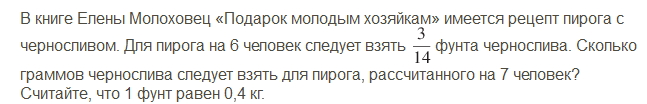 В2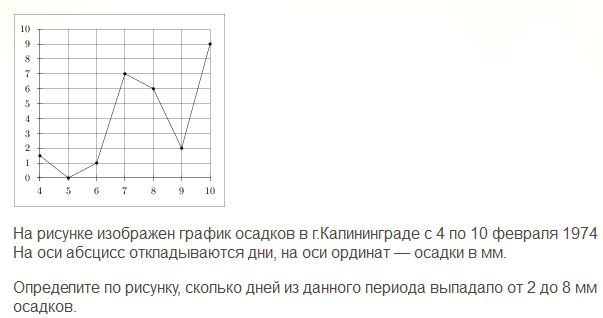 В3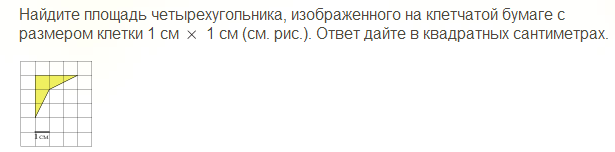 В4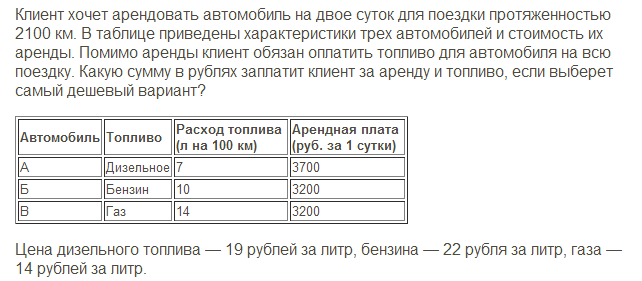 В5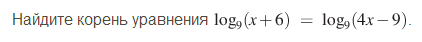 В6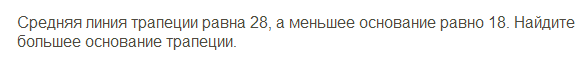 В7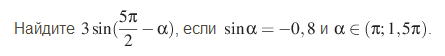 В8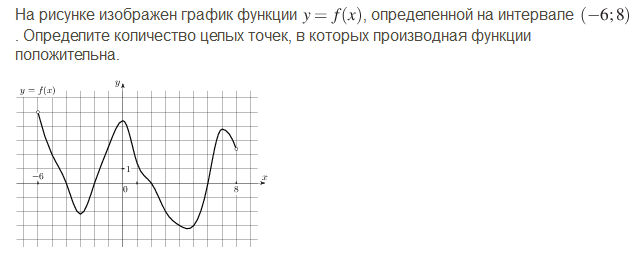 В9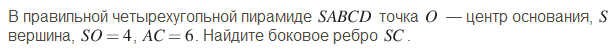 В10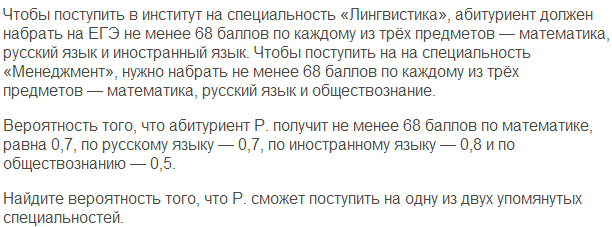 В11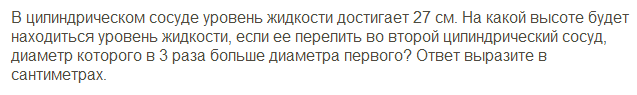 В12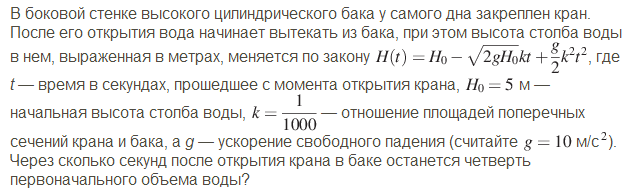 В13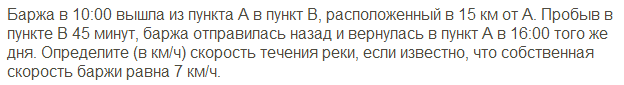 В14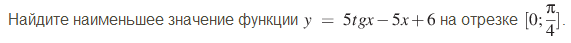 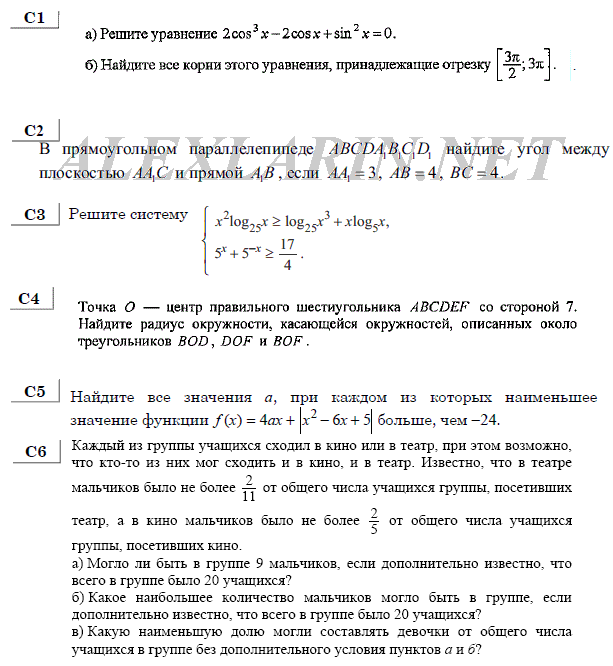 